GREENWOOD PUBLIC SCHOOL, ADITYAPURAM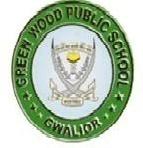 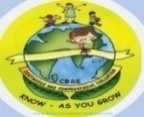 OUR MOTTO-DEVELOPMENT WITH DELIGHTFIRST PRE-BOARD DATE SHEET FOR CLASS X (2018-19)Exam Timings: - 09:00am to 12:30amCome to school in proper uniform on all exam days and clear all your dues, without which you will not be allowed to appear for the exam. Entire syllabus which is completed will be included in the examination. Revisions will take place on non-exam days.Winter Break is from 30th December 2018 to 2nd January 2019.School reopens on 3rd January 2019.Compulsory to attend classes as revisions for II pre board will start.PrincipalDATEDAYSUBJECT13/12/2018THURSDAYFOUNDATION OF INFORMATION TECHNOLOGY15/12/2018SATURDAYMATHS17/12/2018MONDAYENGLISH19/12/2018WEDNESDAYHINDI24/12/2018MONDAYSOCIAL SCIENCE29/12/2018SATURDAYSCIENCE